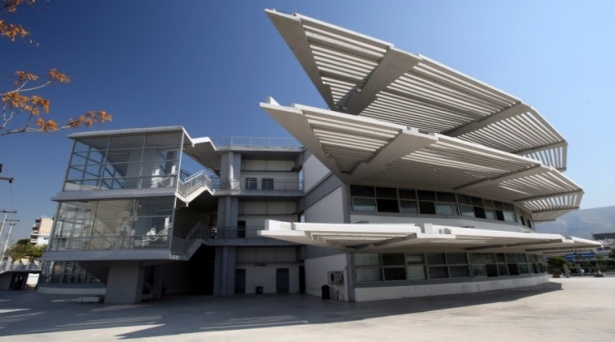 Διεύθυνση : Στρ. Παπάγου 23                                                173 43   Άγιος ΔημήτριοςΤηλ. :        210 9751400 Fax :         210 9768341 email :     mail@1gym-ag-dimitr.att.sch.grΔΙΔΑΣΚΟΜΕΝΑ ΜΑΘΗΜΑΤΑΠΡΟΑΓΩΓΗΦΟΙΤΗΣΗ ΣΧΟΛΙΚΟ ΕΤΟΣ 2021 – 2022ΠΙΝΑΚΑΣ ΠΕΡΙΕΧΟΜΕΝΩΝ1. ΠΕΡΙΟΔΟΙ ΔΙΔΑΚΤΙΚΟΥ ΕΤΟΥΣ	32. ΔΙΔΑΣΚΟΜΕΝΑ ΜΑΘΗΜΑΤΑ	33. ΑΞΙΟΛΟΓΗΣΗ ΜΑΘΗΤΩΝ–ΜΑΘΗΤΡΙΩΝ	44. ΕΠΙΔΟΣΗ ΕΛΕΓΧΩΝ – ΕΝΗΜΕΡΩΣΗ ΚΗΔΕΜΟΝΩΝ	45. ΓΡΑΠΤΕΣ ΑΠΟΛΥΤΗΡΙΕΣ ΕΞΕΤΑΣΕΙΣ.	4ΑΠΟΛΥΣΗ ΜΑΘΗΤΩΝ-ΜΑΘΗΤΡΙΩΝ	4α) Εξεταστέα Ύλη – Πρόγραμμα Εξετάσεων	4β) Εξαγωγή του βαθμού της ετήσιας επίδοσης κατά μάθημα.	5γ) Γενικός Μέσος Όρος Βαθμών Ετήσιας Επίδοσης	5δ) Απόλυση - Απόρριψη.	56.ΧΑΡΑΚΤΗΡΙΣΜΟΣ ΦΟΙΤΗΣΗΣ ΚΑΙ ΣΥΝΕΠΕΙΕΣ ΣΤΗΝ ΑΠΟΛΥΣΗ ΜΑΘΗΤΩΝ - ΜΑΘΗΤΡΙΩΝ	57.ΠΑΙΔΑΓΩΓΙΚΑ ΜΕΤΡΑ ΚΑΙ ΕΝΕΡΓΕΙΕΣ ΠΑΙΔΑΓΩΓΙΚΟΥ ΧΑΡΑΚΤΗΡΑ.	6Διοικητική δομή του σχολείου	61. ΠΕΡΙΟΔΟΙ ΔΙΔΑΚΤΙΚΟΥ ΕΤΟΥΣ    Το διδακτικό έτος στο Γυμνάσιο χωρίζεται σε δύο (2) περιόδους που ονομάζονται τετράμηνα. Το Α΄ Τετράμηνο διαρκεί από 11 Σεπτεμβρίου μέχρι και 20 Ιανουαρίου. Το Β΄ Τετράμηνο από 21 Ιανουαρίου μέχρι και 31 Μαΐου.2. ΔΙΔΑΣΚΟΜΕΝΑ ΜΑΘΗΜΑΤΑ    ( Διακρίνονται σε 3 ομάδες )Μόνο τα μαθήματα της ομάδας Α  εξετάζονται γραπτώς στις εξετάσεις Ιουνίου ).     3. ΑΞΙΟΛΟΓΗΣΗ ΜΑΘΗΤΩΝ–ΜΑΘΗΤΡΙΩΝ     Για την αξιολόγηση της επίδοσης του μαθητή/τριας κατά την διάρκεια των τετραμήνων συνεκτιμώνται τα παρακάτω κριτήρια α) η συνολική συμμετοχή του μαθητή στη μαθησιακή διδασκαλία β) οι εργασίες που εκτελεί ο μαθητής στο πλαίσιο της καθημερινής μαθησιακής διαδικασίας στο σχολείο ή στο σπίτι, ατομικά ή ομαδικά, γ) οι συνθετικές δημιουργικές εργασίες, ατομικές ή, δ) οι τετραμηνιαίες δοκιμασίες αξιολόγησης (ωριαίες γραπτές δοκιμασίες ή ανάθεση και υποβολή/παρουσίαση ατομικής ή ομαδικής συνθετικής ή διαθεματικής δημιουργικής εργασίας ή αξιοποίηση των χαρακτηριστικών και των σταδίων εφαρμογής του μοντέλου της ανεστραμμένης τάξης), ε) οι ολιγόλεπτες γραπτές δοκιμασίες (τεστ).Όσον αφορά τις ωριαίες γραπτές δοκιμασίες αυτές είναι: α) προειδοποιημένες, αν έπονται μιας ανακεφαλαίωσης ή β) μη προειδοποιημένες, αν καλύπτουν την ύλη που διδάχθηκε στο αμέσως προηγούμενο μάθημα. Δεν επιτρέπεται να πραγματοποιούνται περισσότερες από μία ωριαία γραπτή δοκιμασία κατά τη διάρκεια του ημερησίου διδακτικού προγράμματος και περισσότερες από τρεις (3) κατά τη διάρκεια του εβδομαδιαίου διδακτικού προγράμματος.3. Στα μαθήματα της Ομάδας Α΄ και της Ομάδας Β΄ διενεργείται υποχρεωτικά μία (1) τετραμηνιαία δοκιμασία αξιολόγησης. Οι διδάσκοντες τα μαθήματα της Ομάδας Α’ και της Ομάδας Β’ δύνανται να επιλέξουν στο πρώτο και στο δεύτερο τετράμηνο, τον τρόπο διεξαγωγής της αξιολόγησης αυτής επιλέγοντας μεταξύ των εναλλακτικών που προβλέπονται πιο πάνω. Στα μαθήματα της Ομάδας Γ΄ και  δεν διενεργείται καμία τετραμηνιαία  δοκιμασία αξιολόγησης.  4. ΕΠΙΔΟΣΗ ΕΛΕΓΧΩΝ – ΕΝΗΜΕΡΩΣΗ ΚΗΔΕΜΟΝΩΝ Στο τέλος κάθε τετραμήνου οι κηδεμόνες ενημερώνονται για την επίδοση-επιμέλεια- φοίτηση - συμπεριφορά των παιδιών επιδίδεται ο ατομικός έλεγχος προόδου. 5. ΓΡΑΠΤΕΣ ΑΠΟΛΥΤΗΡΙΕΣ ΕΞΕΤΑΣΕΙΣ.    ΑΠΟΛΥΣΗ ΜΑΘΗΤΩΝ-ΜΑΘΗΤΡΙΩΝ α) Εξεταστέα Ύλη – Πρόγραμμα Εξετάσεων   Ως εξεταστέα ύλη ορίζονται τα 2/3 της διδαχθείσης, αρκεί αυτή  να μην είναι λιγότερη από το ½ της διδακτέας. Το πρόγραμμα των εξετάσεων που πραγματοποιούνται  1η έως 15η Ιουνίου ανακοινώνεται 5 ημέρες πριν την έναρξη. β) Εξαγωγή του βαθμού της ετήσιας επίδοσης κατά μάθημα.   Ο Βαθμός Ετήσιας Επίδοσης για κάθε μάθημα της ομάδας Α προκύπτει από τη διαίρεση με το τρία (3) του αθροίσματος των βαθμών των δύο τετραμήνων και του βαθμού της γραπτής εξέτασης. Ο Βαθμός Ετήσιας Επίδοσης για κάθε μάθημα των ομάδων Β και Γ προκύπτει από τη διαίρεση με το δύο (2) του αθροίσματος των βαθμών των δύο τετραμήνων.γ) Γενικός Μέσος Όρος Βαθμών Ετήσιας ΕπίδοσηςΠροκύπτει από το μέσο όρο των Βαθμών Ετήσιας Επίδοσης όλων των μαθημάτων.δ) Απόλυση - Απόρριψη. Απολύονται οι μαθητές/τριες που: έχουν σε κάθε μάθημα Βαθμό Ετήσιας Επίδοσης  τουλάχιστον δέκα (10). έχουν Γενικό Μέσο Όρο  Βαθμών Ετήσιας Επίδοσης  τουλάχιστον δεκατρία (13).    Αν δεν πληρούνται οι παραπάνω προϋποθέσεις απόλυσης, οι μαθητές/τριες παραπέμπονται το πρώτο δεκαήμερο του Σεπτεμβρίου, πριν την έναρξη των μαθημάτων του επόμενου σχολικού έτους, δηλαδή στη δεύτερη εξεταστική περίοδο, σε επαναληπτική εξέταση   στα μαθήματα στα οποία ο βαθμός ετήσιας επίδοσής του είναι μικρότερος από δέκα (10), εφόσον ο αριθμός των μαθημάτων αυτών δεν υπερβαίνει τα τέσσερα (4). Αν δεν πληρούνται οι παραπάνω προϋποθέσεις απόλυσης και οι μαθητές/τριες έχουν βαθμό ετήσιας επίδοσης μικρότερο από δέκα (10) σε περισσότερα από τέσσερα (4) μαθήματα, τότε δεν κρίνονται άξιοι απόλυσης, δεν παραπέμπονται σε επαναληπτική εξέταση και επαναλαμβάνουν την τάξη.6.ΧΑΡΑΚΤΗΡΙΣΜΟΣ ΦΟΙΤΗΣΗΣ ΚΑΙ ΣΥΝΕΠΕΙΕΣ ΣΤΗΝ ΑΠΟΛΥΣΗ ΜΑΘΗΤΩΝ - ΜΑΘΗΤΡΙΩΝΧαρακτηρισμός φοίτησης, συνέπειεςΗ φοίτηση χαρακτηρίζεται ως επαρκής ή ανεπαρκής με βάση το γενικό σύνολο των απουσιών που σημειώθηκαν κατά τη διάρκεια του διδακτικού έτους.Επαρκής χαρακτηρίζεται η φοίτηση μαθητών/τριών εφόσον το σύνολο των απουσιών του/της δεν υπερβαίνει τις εκατόν δεκατέσσερις (114).Ανεπαρκής χαρακτηρίζεται η φοίτηση μαθητή/τριας που σημείωσε πάνω από εκατόν δεκατέσσερις (114) απουσίες. Οι μαθητές/τριες των οποίων η φοίτηση χαρακτηρίζεται ανεπαρκής είναι υποχρεωμένοι/ες να επαναλάβουν τη φοίτηση τους στην ίδια τάξη.Δεν προσμετρώνται απουσίες στις παρακάτω περιπτώσεις: α) μέχρι 24 ημέρες, για θεραπεία χρόνιων παθήσεων, β) μέχρι 20 ημέρες, για έκτακτη νοσηλεία σε νοσοκομείο και ανάρρωση, γ) μέχρι 2 εβδομάδες για συμμετοχή σε καλλιτεχνικές εκδηλώσεις, δ) μέχρι 5 ημέρες για συμμετοχή σε πανελλήνιους αθλητικούς αγώνες ή διεθνείς αθλητικές διοργανώσεις, καθώς και για τη συμμετοχή στις εκάστοτε εθνικές ομάδες. Για περισσότερες πληροφορίες, μπορείτε να απευθύνεστε στη Διεύθυνση του Γυμνασίου.   Για την τακτική παρακολούθηση της φοίτησης των μαθητών/τριών ευθύνονται εξ ολοκλήρου οι κηδεμόνες τους. Ο κηδεμόνας κάθε μαθητή/τριας που απουσίασε από το σχολείο οφείλει να γνωστοποιεί στο σχολείο τους λόγους της απουσίας άμεσα με έναν από τους τρόπους επικοινωνίας που έχει δηλώσει στο σχολείο κατά την εγγραφή του/της μαθητή/τριας σε αυτό. Η γνωστοποίηση του λόγου των απουσιών συνοδεύεται από τα απαραίτητα δικαιολογητικά μόνο στην περίπτωση που προβλέπεται ο μη υπολογισμός τους κατά την έκδοση των αποτελεσμάτων φοίτησης,  ΥΑ10645/ΓΔ4/23-1-2018 . 24. Όταν πραγματοποιούνται απουσίες σε ώρες του ημερήσιου προγράμματος (συμπεριλαμβανομένης της πρώτης ή τελευταίας ώρας), μεμονωμένες ή συνεχείς,  χωρίς την άδεια του/της Διευθυντή/ντριας του σχολείου, αναζητούνται οι λόγοι και πραγματοποιούνται ενέργειες παιδαγωγικού χαρακτήρα που, ενδεχομένως, κρίνονται απαραίτητες.7.ΠΑΙΔΑΓΩΓΙΚΑ ΜΕΤΡΑ ΚΑΙ ΕΝΕΡΓΕΙΕΣ ΠΑΙΔΑΓΩΓΙΚΟΥ ΧΑΡΑΚΤΗΡΑ.  Ο Σύλλογος Διδασκόντων/ουσών έχει την παιδαγωγική ευθύνη να προβαίνει σε ενέργειες και να εφαρμόζει πρακτικές για τη δημιουργία στο σχολείο του κλίματος που απαιτείται για την υλοποίηση των στόχων της εκπαίδευσης και για τη διαπαιδαγώγηση των μαθητών έτσι, ώστε να σέβονται τους διαφορετικούς ρόλους και να αναγνωρίζουν την ανάγκη τήρησης των κανόνων. Για τον σκοπό αυτό πρέπει να χρησιμοποιεί όλους τους διαθέσιμους τρόπους (π.χ. συμβουλευτικές συναντήσεις με τις υποστηρικτικές εκπαιδευτικές δομές, διαδικασία διαμεσολάβησης) για την αντιμετώπιση κάθε παρεκκλίνουσας συμπεριφοράς. Στις περιπτώσεις των μαθητών/τριών που δε βελτιώνουν τη συμπεριφορά τους ο Σύλλογος Διδασκόντων/ ουσών προβαίνει στη λήψη μέτρων, τα οποία είναι: α)προφορική παρατήρηση, β) επίπληξη, γ) αποβολή από τα μαθήματα μίας (1) ημέρας, δ) αποβολή από τα μαθήματα δύο (2) ημερών, ε) αλλαγή σχολικού περιβάλλοντος.Τα παιδαγωγικά αυτά μέτρα αξιοποιούνται ως εξής:α) Κάθε διδάσκων/ουσα καθηγητής/τρια μπορεί να αξιοποιήσει τα παιδαγωγικά μέτρα α και β.β) Ο/Η Διευθυντής/ντρια του σχολείου μπορεί να αξιοποιήσει τα παιδαγωγικά μέτρα α, β και γ.γ) Ο Σύλλογος Διδασκόντων/ ουσών μπορεί να αξιοποιήσει τα παιδαγωγικά μέτρα α, β, γ, δ και ε.δ) Την αλλαγή σχολικού περιβάλλοντος μπορεί να την επιβάλει μόνο ο Σύλλογος Διδασκόντων/ουσών.Διοικητική δομή του σχολείουΔιευθυντής : 	Καρακώστας ΧαράλαμποςΥποδιευθύντριες:  Γεωργιάδου Γεωργία                                Μάμαλη ΕλένηΔΙΔΑΚΤΙΚΟ / ΜΑΘΗΣΙΑΚΟ ΠΕΔΙΟΔΙΔΑΚΤΙΚΟ ΑΝΤΙΚΕΙΜΕΝΟ / ΜΑΘΗΜΑΔΙΔΑΚΤΙΚΟ ΑΝΤΙΚΕΙΜΕΝΟ / ΜΑΘΗΜΑΩΡΕΣΕλληνική Γλώσσα και ΓραμματείαΝεοελληνική Γλώσσα και Γραμματεία(ομάδα Α)Γλωσσική Διδασκαλία(Α)2Ελληνική Γλώσσα και ΓραμματείαΝεοελληνική Γλώσσα και Γραμματεία(ομάδα Α)Νεοελληνική Λογοτεχνία(Α)2Ελληνική Γλώσσα και ΓραμματείαΑρχαία Ελληνική Γλώσσα και Γραμματεία(ομάδα Β)Αρχαία Ελληνική Γλώσσα (Α)2Ελληνική Γλώσσα και ΓραμματείαΑρχαία Ελληνική Γλώσσα και Γραμματεία(ομάδα Β)Αρχαία Ελληνικά Κείμενα από Μετάφραση (Α)2ΜαθηματικάΜαθηματικά (ομάδα Α)Μαθηματικά (ομάδα Α)4Φυσικές ΕπιστήμεςΦυσική (ομάδα Α)Φυσική (ομάδα Α)2Φυσικές ΕπιστήμεςΧημεία (ομάδα Β )Χημεία (ομάδα Β )1Φυσικές ΕπιστήμεςΒιολογία (ομάδα Α)Βιολογία (ομάδα Α)1Ιστορία  (ομάδα Α)Ιστορία  (ομάδα Α)2Θρησκευτικά (ομάδα Β)Θρησκευτικά (ομάδα Β)2Ξένες ΓλώσσεςΑγγλικά (ομάδα Α)Αγγλικά (ομάδα Α)2Ξένες ΓλώσσεςΓαλλικά ή Γερμανικά (ομάδα Β)Γαλλικά ή Γερμανικά (ομάδα Β)2Τεχνολογία και ΠληροφορικήΤεχνολογία (ομάδα Β)Τεχνολογία (ομάδα Β)1Τεχνολογία και ΠληροφορικήΠληροφορική (ομάδα Β)Πληροφορική (ομάδα Β)1Πολιτισμός και ΔραστηριότητεςΜουσική (ομάδα Γ)Μουσική (ομάδα Γ)1Πολιτισμός και ΔραστηριότητεςΚαλλιτεχνικά (ομάδα Γ)Καλλιτεχνικά (ομάδα Γ)1Φυσική Αγωγή (ομάδα Γ)Φυσική Αγωγή (ομάδα Γ)2Κοινωνική και Πολιτική Αγωγή (ομάδα Β)Κοινωνική και Πολιτική Αγωγή (ομάδα Β)3              Εργαστήρια  Δεξιοτήτων              Εργαστήρια  Δεξιοτήτων              Εργαστήρια  Δεξιοτήτων1Σ Υ Ν Ο Λ Ο  Ω Ρ Ω Ν Σ Υ Ν Ο Λ Ο  Ω Ρ Ω Ν 34